Dorastenecká reprezentácia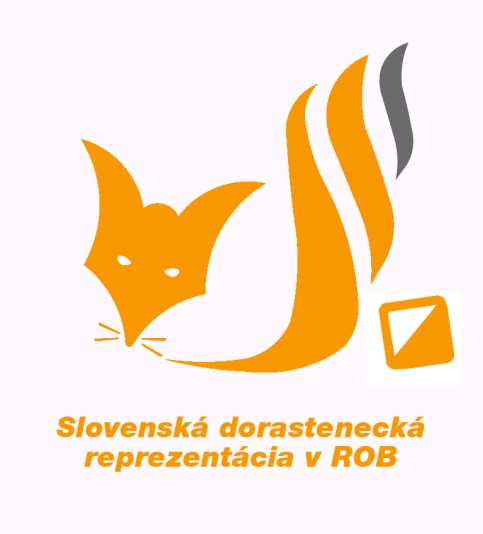 Slovenskej republikyv rádiovom orientačnom behuMlynská 4900 31 Stupavae-mail: szr@szr.skwww.rob.sk	Hodnotiaca správatechnického sústredenia žiackej a dorasteneckej reprezentácieMošovce 02.03. – 04.03.2019Cieľ sústredenia:                Zlepšiť technické zručnosti pretekárov pri práci s prijímačom a                                                                            mapou Priebeh :                                   Sústredenie prebiehalo podľa pôvodného plánu s jednou výmenou, keď plánovaný šprint bol presunutý na pondelok popoludní, vzhľadom na to, že nedeľný vstup na  bazén sa musel z organizačných dôvodov posunúť na 16,00 hod. Preto bolo potrebné zaradiť kratší tréning s náplňou orientačného behu na nedeľné popoludnie. Tréningový proces to ale neovplyvnilo. Pretekári si mohli priamo v teréne preveriť, či prijímače spĺňajú potrebné parametre, ak sa vyskytli drobné technické nedostatky, boli hneď na mieste odstránené.   Hodnotenie:	Naplánované tréningové jednotky splnili pôvodný cieľ, pripravili pretekárov na novú začínajúcu sezónu, obnovili a zdokonalili sa už osvojené technické zručnosti, preverila sa fyzická kondícia, naplánovali sa ďalšie tréningové jednotky fyzickej aj technickej prípravy. Prekonzultovali sa ďalšie plánované výjazdy a účasť pretekárov na nich.  Počasie a terén:                    Počasie bolo priaznivé až na jedno popoludnie s miernym dažďom                                                                                 bolo vyhovujúce. Terén sa od poslednej návštevy  zmenil, pretože                                                  vzhľadom na kalamitu sa v priestore stále ťaží.                                               Tréningy to však v žiadnom prípade neovplyvnilo a pretekári sa                                                s menšími korekciami v mape veľmi dobre vysporiadali. Ubytovanie: 			Sústredenie sa uskutočnilo v penzióne Drienok v Mošovciach.                                                Poskytnuté bolo s plnou penziou. Strava bola dostačujúca (aj čo                                                             do množstva ). V priestoroch bolo aj dostatočne teplo, takže                                                      zázemie bolo veľmi dobré.			Účastníci sústredenia :       pretekári    Matej Budiský, Tomáš Jurčík, Vratko Pravňan                                                                 Alena Kubalová, Adriana Kurucová, Katarína                                                                   Cuninková, Kristína Toporová			          nezúčastnení: Paula Dudová, Surovčík Martin, Surovčík Michal,					       Paula Vladárová,                                              tréneri       Anna Šimečková a Jozef Šimeček                                             technický personál  Karol Pospíchal a Štefan Noga          V Martine 03.03.2019                                              PaedDr. Šimečková Anna                                                                                                   trénerka 